	1. KUŽELKÁŘSKÁ LIGA DOROSTU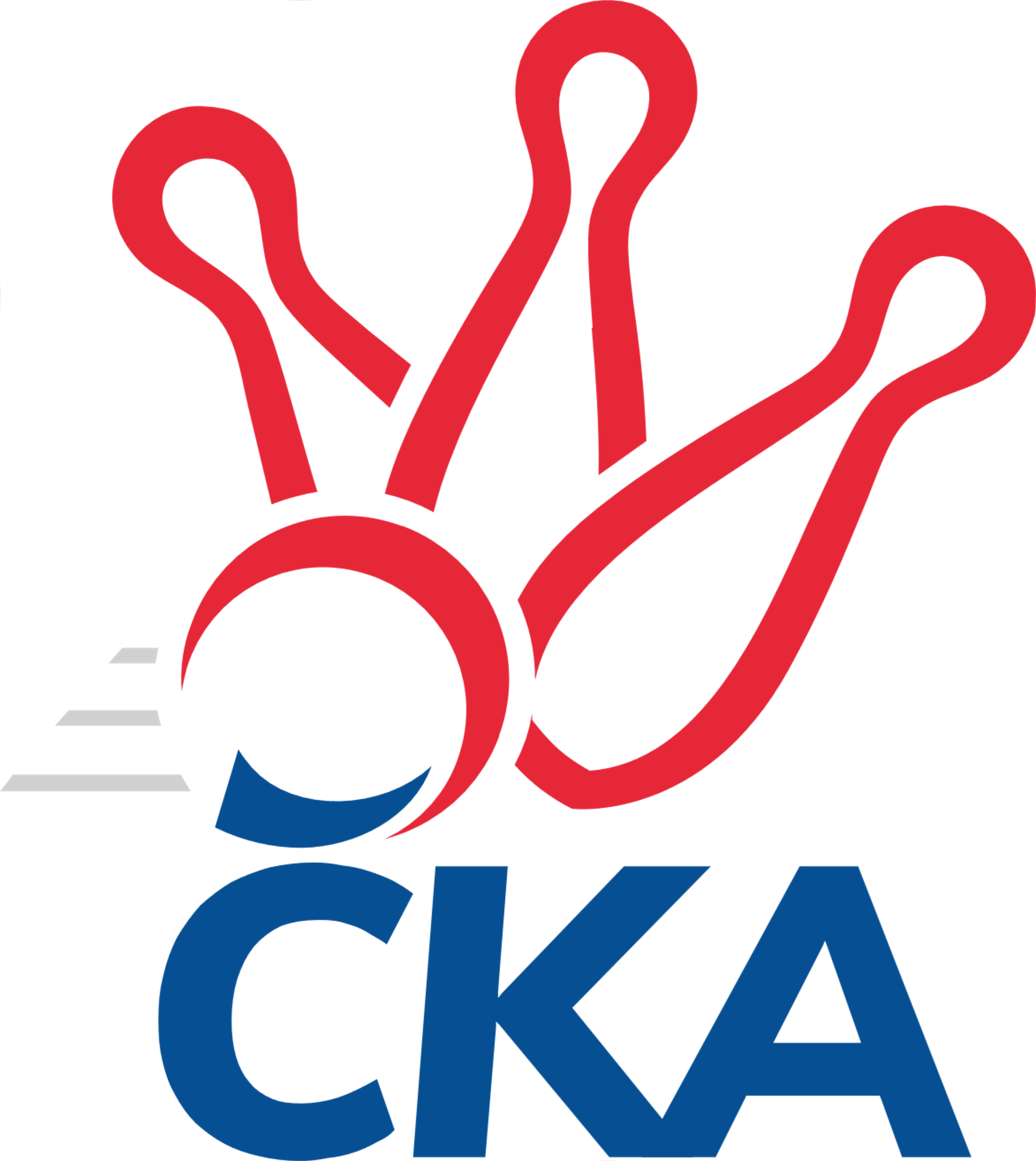 Č. 6Ročník 2019/2020	20.10.2019Nejlepšího výkonu v tomto kole: 1650 dosáhlo družstvo: TJ Spartak Přerov1.KLD D 2019/2020Výsledky 6. kolaSouhrnný přehled výsledků:TJ Sokol Vracov	- TJ Valašské Meziříčí	0:2	1536:1648		20.10.TJ Sokol Luhačovice	- TJ Lokomotiva Valtice  	0:2	1519:1519		20.10.TJ Spartak Přerov	- TJ Sokol Husovice	2:0	1650:1450		20.10.KC Zlín	- TJ Sokol Šanov 	2:0	1522:1463		20.10.Tabulka družstev:	1.	TJ Spartak Přerov	6	5	0	1	10 : 2 	 	 1592	10	2.	TJ Valašské Meziříčí	6	5	0	1	10 : 2 	 	 1585	10	3.	KC Zlín	6	4	0	2	8 : 4 	 	 1582	8	4.	TJ Sokol Vracov	6	4	0	2	8 : 4 	 	 1533	8	5.	TJ Lokomotiva Valtice 	6	3	0	3	6 : 6 	 	 1520	6	6.	TJ Sokol Šanov	6	2	0	4	4 : 8 	 	 1479	4	7.	TJ Sokol Luhačovice	6	1	0	5	2 : 10 	 	 1477	2	8.	TJ Sokol Husovice	6	0	0	6	0 : 12 	 	 1454	0Podrobné výsledky kola:	 TJ Sokol Vracov	1536	0:2	1648	TJ Valašské Meziříčí	Eliška Fialová	133 	 120 	 146 	131	530 	  	 547 	 123	141 	 140	143	Nikola Tobolová	Tomáš Koplík ml.	145 	 119 	 143 	139	546 	  	 563 	 157	134 	 150	122	Martin Pavič	Michal Šmýd	104 	 115 	 101 	140	460 	  	 538 	 148	146 	 128	116	Marie Olejníkovározhodčí: Tužil J.Nejlepší výkon utkání: 563 - Martin Pavič	 TJ Sokol Luhačovice	1519	0:2	1519	TJ Lokomotiva Valtice  	Jan Lahuta	140 	 131 	 125 	136	532 	  	 493 	 123	136 	 128	106	Eliška Koňaříková	Jakub Lahuta	136 	 124 	 130 	135	525 	  	 500 	 101	129 	 136	134	Tereza Filipová	Michal Petráš	101 	 121 	 126 	114	462 	  	 506 	 134	115 	 125	132	Martina Kapustová	nikdo nenastoupil	 	 0 	 0 		0 	  	 513 	 125	131 	 121	136	Tomáš Slížekrozhodčí: Petr KudláčekNejlepší výkon utkání: 532 - Jan Lahuta	 TJ Spartak Přerov	1650	2:0	1450	TJ Sokol Husovice	Ondřej Holas	118 	 138 	 139 	138	533 	  	 490 	 134	105 	 134	117	Ondřej Machálek	Václav Bařinka	162 	 136 	 112 	126	536 	  	 487 	 120	129 	 120	118	Matěj Oplt	Jakub Fabík	130 	 140 	 160 	151	581 	  	 349 	 74	83 	 105	87	Klaudie Kittlerová	Monika Kočí	145 	 125 	 123 	126	519 	  	 473 	 131	142 	 103	97	Martin Sedlákrozhodčí: Růžena NavrátilováNejlepší výkon utkání: 581 - Jakub Fabík	 KC Zlín	1522	2:0	1463	TJ Sokol Šanov 	Filip Vrzala	127 	 131 	 143 	126	527 	  	 433 	 109	118 	 100	106	Aneta Sedlářová	Adriana Svobodová	110 	 132 	 119 	129	490 	  	 495 	 131	125 	 131	108	Kristýna Blechová	Natálie Trochtová	122 	 128 	 135 	109	494 	  	 518 	 118	124 	 132	144	Petr Bakaj ml.	Samuel Kliment	130 	 135 	 125 	111	501 	  	 450 	 123	110 	 97	120	Matěj Saborozhodčí: Karel SkoumalNejlepší výkon utkání: 527 - Filip VrzalaPořadí jednotlivců:	jméno hráče	družstvo	celkem	plné	dorážka	chyby	poměr kuž.	Maximum	1.	Jakub Fabík 	TJ Spartak Přerov	570.67	371.6	199.1	3.3	3/4	(581)	2.	Michaela Beňová 	TJ Spartak Přerov	553.00	364.5	188.5	3.0	3/4	(572)	3.	Tomáš Koplík  ml.	TJ Sokol Vracov	543.50	371.8	171.8	5.9	3/3	(557)	4.	Martin Pavič 	TJ Valašské Meziříčí	537.50	363.4	174.1	7.6	5/5	(589)	5.	Adriana Svobodová 	KC Zlín	532.92	362.3	170.6	8.8	3/3	(563)	6.	Nikola Tobolová 	TJ Valašské Meziříčí	529.90	356.0	173.9	5.5	5/5	(573)	7.	Samuel Kliment 	KC Zlín	523.88	352.3	171.6	7.9	2/3	(544)	8.	Petr Bakaj  ml.	TJ Sokol Šanov 	521.75	359.5	162.3	6.9	4/4	(539)	9.	Marie Olejníková 	TJ Valašské Meziříčí	517.60	357.2	160.4	10.3	5/5	(538)	10.	Eliška Fialová 	TJ Sokol Vracov	514.58	352.8	161.8	6.5	3/3	(538)	11.	Natálie Trochtová 	KC Zlín	514.17	360.3	153.8	7.6	3/3	(531)	12.	Filip Vrzala 	KC Zlín	513.58	350.8	162.8	8.6	3/3	(541)	13.	Martina Kapustová 	TJ Lokomotiva Valtice  	509.20	354.6	154.6	8.7	5/5	(547)	14.	Jan Lahuta 	TJ Sokol Luhačovice	508.50	349.8	158.7	10.4	3/3	(535)	15.	Kristýna Blechová 	TJ Sokol Šanov 	504.17	352.3	151.8	7.7	4/4	(542)	16.	Tomáš Slížek 	TJ Lokomotiva Valtice  	504.00	347.5	156.5	8.4	5/5	(548)	17.	Jakub Lahuta 	TJ Sokol Luhačovice	501.17	346.0	155.2	7.6	3/3	(551)	18.	Ondřej Machálek 	TJ Sokol Husovice	501.00	344.1	156.9	12.2	5/5	(540)	19.	Monika Kočí 	TJ Spartak Přerov	499.67	346.0	153.7	12.0	3/4	(519)	20.	Eliška Koňaříková 	TJ Lokomotiva Valtice  	495.10	347.2	147.9	11.0	5/5	(538)	21.	Ondřej Holas 	TJ Spartak Přerov	490.00	344.9	145.1	9.9	4/4	(533)	22.	Martin Sedlák 	TJ Sokol Husovice	480.80	343.1	137.7	15.0	5/5	(528)	23.	Michal Šmýd 	TJ Sokol Vracov	471.33	332.4	138.9	16.3	3/3	(508)	24.	Michal Petráš 	TJ Sokol Luhačovice	467.08	326.6	140.5	13.8	3/3	(539)	25.	Matěj Sabo 	TJ Sokol Šanov 	466.50	332.3	134.3	14.0	4/4	(481)	26.	Aneta Sedlářová 	TJ Sokol Šanov 	457.17	326.5	130.7	12.7	3/4	(486)	27.	Klaudie Kittlerová 	TJ Sokol Husovice	389.90	281.7	108.2	22.9	5/5	(444)		Václav Bařinka 	TJ Spartak Přerov	528.75	364.5	164.3	6.8	2/4	(536)		Jiří Janšta 	KC Zlín	524.00	355.0	169.0	9.0	1/3	(524)		Klára Trojanová 	TJ Sokol Vracov	520.00	356.0	164.0	6.0	1/3	(520)		Tereza Filipová 	TJ Lokomotiva Valtice  	489.67	330.0	159.7	10.8	3/5	(500)		Martin Želev 	TJ Sokol Husovice	487.50	339.5	148.0	14.5	2/5	(504)		Matěj Oplt 	TJ Sokol Husovice	473.00	349.0	124.0	12.7	3/5	(487)		Nikola Plášková 	TJ Sokol Vracov	442.00	305.0	137.0	14.0	1/3	(442)		Pavla Prečanová 	TJ Spartak Přerov	429.00	334.0	95.0	26.0	1/4	(429)		Eliška Bártíková 	TJ Sokol Šanov 	425.50	317.5	108.0	18.0	1/4	(429)		Eliška Kudláčková 	TJ Sokol Luhačovice	325.00	244.0	81.0	28.0	1/3	(325)Sportovně technické informace:Starty náhradníků:registrační číslo	jméno a příjmení 	datum startu 	družstvo	číslo startu
Hráči dopsaní na soupisku:registrační číslo	jméno a příjmení 	datum startu 	družstvo	Program dalšího kola:7. kolo3.11.2019	ne	10:00	TJ Sokol Šanov  - TJ Spartak Přerov	3.11.2019	ne	10:00	TJ Valašské Meziříčí - KC Zlín	3.11.2019	ne	10:00	TJ Lokomotiva Valtice   - TJ Sokol Vracov	3.11.2019	ne	10:30	TJ Sokol Husovice - TJ Sokol Luhačovice	Nejlepší šestka kola - absolutněNejlepší šestka kola - absolutněNejlepší šestka kola - absolutněNejlepší šestka kola - absolutněNejlepší šestka kola - dle průměru kuželenNejlepší šestka kola - dle průměru kuželenNejlepší šestka kola - dle průměru kuželenNejlepší šestka kola - dle průměru kuželenNejlepší šestka kola - dle průměru kuželenPočetJménoNázev týmuVýkonPočetJménoNázev týmuPrůměr (%)Výkon5xJakub FabíkPřerov5814xJakub FabíkPřerov112.815813xMartin PavičVal. Meziříčí5632xMartin PavičVal. Meziříčí108.875632xNikola TobolováVal. Meziříčí5473xFilip VrzalaZlín106.345275xTomáš Koplík ml.Vracov5462xNikola TobolováVal. Meziříčí105.785471xMarie OlejníkováVal. Meziříčí5385xTomáš Koplík ml.Vracov105.595462xVáclav BařinkaPřerov5362xJan LahutaLuhačovice104.86532